NÁRODNÁ RADA SLOVENSKEJ REPUBLIKY	VIII. volebné obdobieČíslo: PREDS-329/2021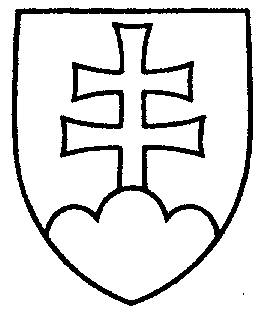 1099UZNESENIENÁRODNEJ RADY SLOVENSKEJ REPUBLIKYz 24. novembra 2021k zmene programu 51. schôdze Národnej rady Slovenskej republiky	Národná rada Slovenskej republikyna návrh troch poslaneckých klubov za hnutie OĽANO, za hnutie SME RODINA
a za stranu SaS	podľa § 24 ods. 5 zákona Národnej rady Slovenskej republiky č. 350/1996 Z. z. o rokovacom poriadku Národnej rady Slovenskej republiky v znení neskorších predpisov	so všeobecným súhlasom	v y p ú š ť a	z programu 51. schôdzebod 33	Vládny návrh zákona, ktorým sa mení a dopĺňa zákon Národnej rady Slovenskej republiky č. 40/1993 Z. z. o štátnom občianstve Slovenskej republiky v znení neskorších predpisov (tlač 440) – druhé čítanies tým, že uvedený návrh bude zaradený do návrhu programu schôdze  Národnej rady Slovenskej republiky so začiatkom od 1. februára 2022.    Boris  K o l l á r   v. r.    predsedaNárodnej rady Slovenskej republikyOverovatelia:Monika  K a v e c k á   v. r. Magdaléna  S u l a n o v á   v. r.